ICHSBaumruk ŠimonBejček MichalBerka PavelDenková AnetaWalterová vendulaHypertenseDohnalová Mariana, Bc.Dudek JanDvorská KateřinaElicerová KateřinaAstmaFulín ŠtěpánHáječek JosefHanzlíková SoňaObezitaHolubcová JanaHoráček VítChrz MichalDiabetesJansová DoubravkaJebavá KateřinaJezbera JanJícha JanSkoliózaKlocoková AlexandraKmochová NatálieKosternová BáraVávrová AnnaOsteopor,…Krejčíková MartinaKroužecký TomášKřížková Zuzana, Bc.Kuchtíková AnnaScheuerm.nMorávková TerezaMutinská Lucie, Bc.Němcová AdélaBechtěrev.nNovotná MichaelaNovotný MatyášOndrášková AdrianaPacltová KateřinaMigrénaPavelková BarboraPeleška OndřejPešková JohanaOnkolog.onPochyba Štefan, Bc.Posejpal MartinProcházková BarboraBěhRáž JiříRegentová KristýnaŘezníčková PavlaWijas AntonínPlaváníSgall DavidSchubertová Lucie, Mgr. 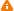 Stuchlíková KateřinaSvatošová EliškaCyklistikaSvoboda RomanSvobodová DanielaŠimůnková KateřinaŠkrdlantová AlžbětaEpilepsieŠpatzová BarboraŠterbák DanielŠupík Ondřej, Bc.Trousil TadeášVávrová AnnaWalterová Vendula